Российская Федерация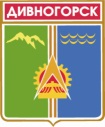 Администрация города ДивногорскаКрасноярского края П О С Т А Н О В Л Е Н И Е28 . 03 . 2014					г. Дивногорск					№ 75пОб утверждении Схем водоснабжения и водоотведения муниципального образования город Дивногорск на 2013-2023 годы (в редакции постановления от 18.10.2016 № 188п)В соответствии с Федеральным законом от 07.12.2011 № 416-ФЗ «О водоснабжении и водоотведении», Постановлением Правительства Российской Федерации от 05.09.2013 № 782 «О схемах водоснабжения и водоотведения, статьей 43 Устава города Дивногорска,ПОСТАНОВЛЯЮ:1. Утвердить Схемы водоснабжения и водоотведения муниципального образования город Дивногорск на 2013-2023 годы согласно приложению.2 Настоящее постановление подлежит опубликованию в средствах массовой информации и размещению на официальном сайте администрации города Дивногорска в информационно-телекоммуникационной сети «Интернет».3. Контроль за исполнением настоящего постановления возложить на заместителя Главы города В.И. Урупаху.Глава города										Оль Е.Е. 